House Meeting Minutes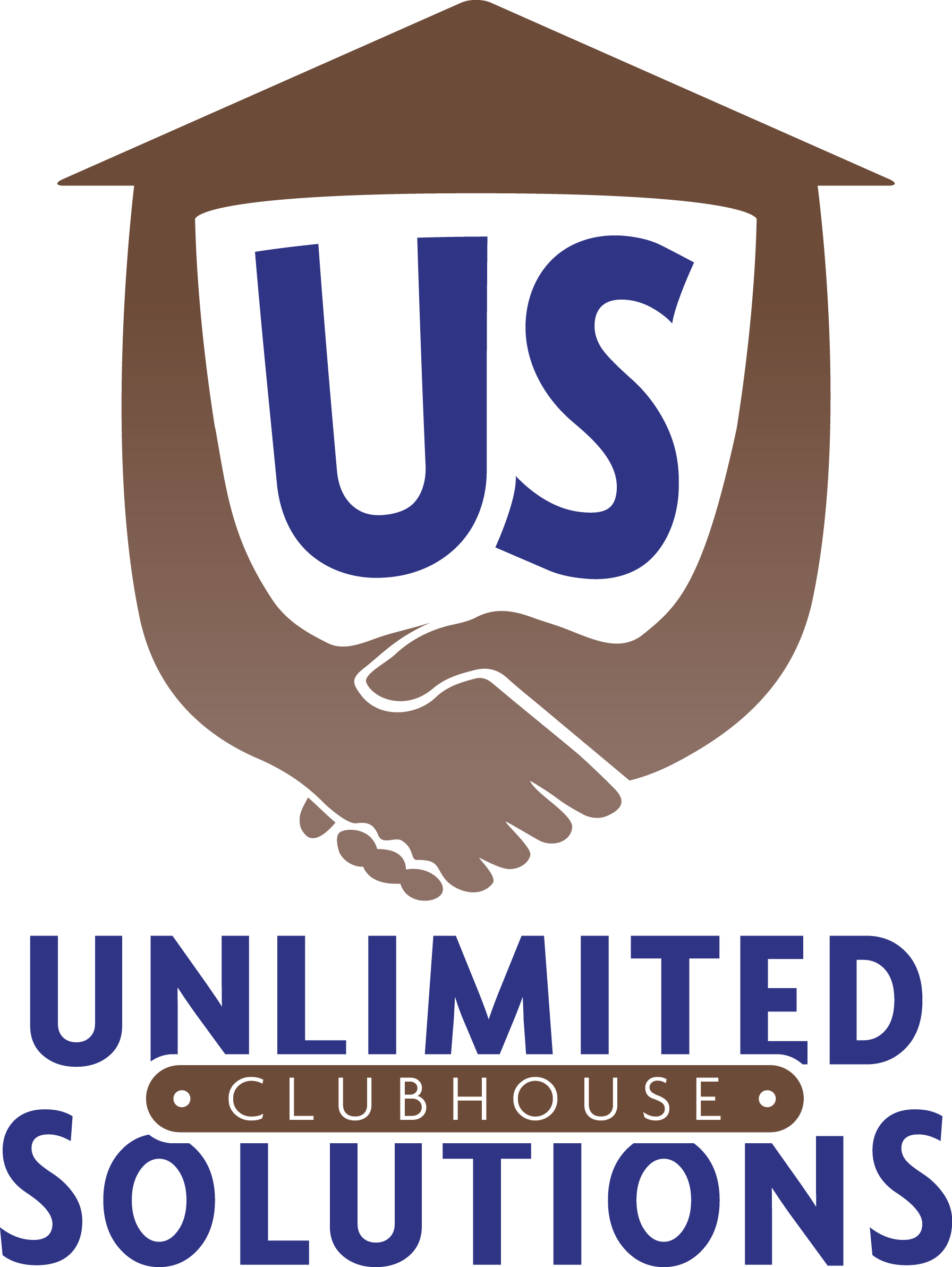 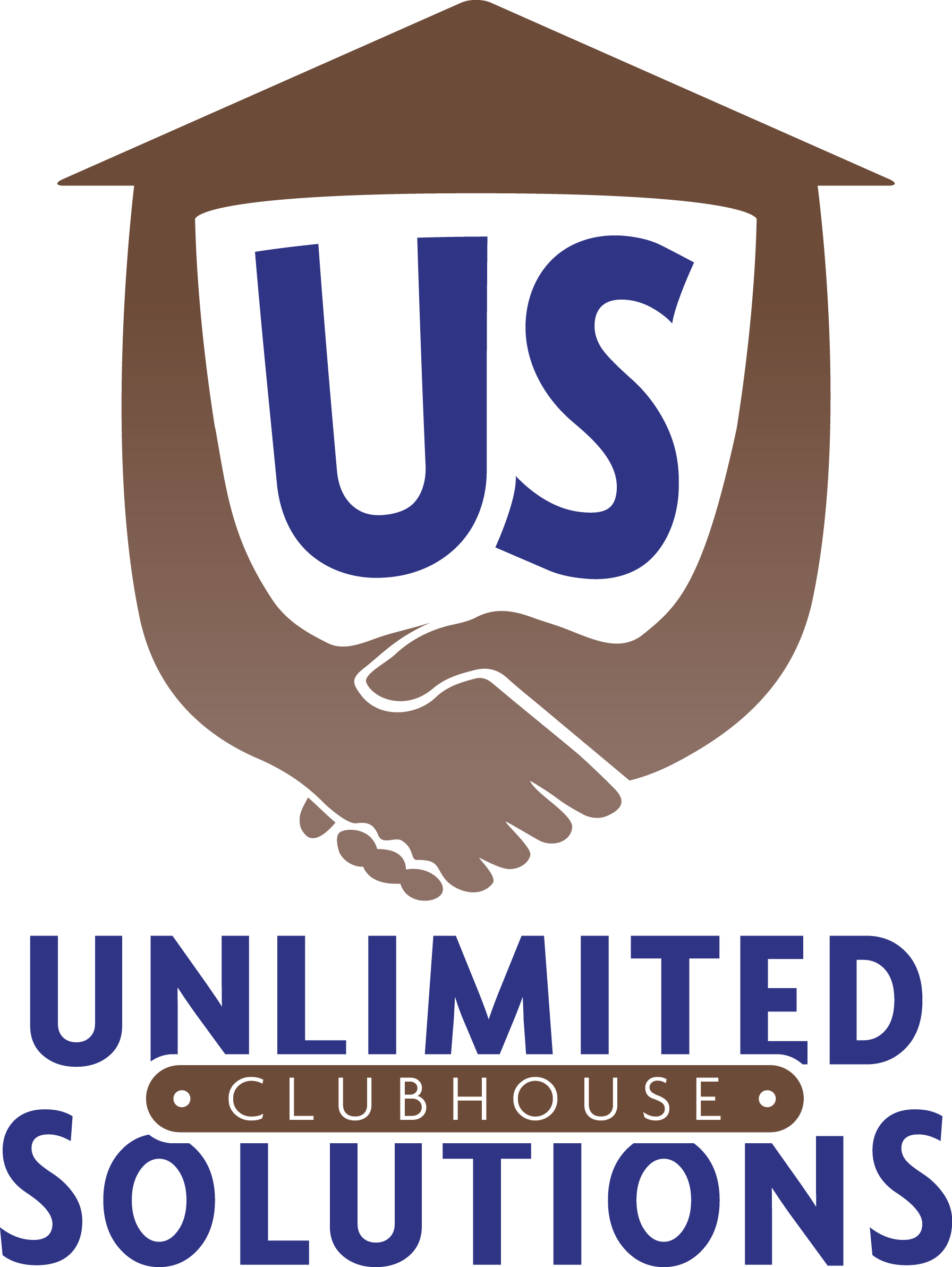 Meeting TitleHouse MeetingFacilitatorsDani and CrystalMeeting ObjectiveTo discuss and hear updates to Clubhouse policies and procedures, as well as to give a forum for colleagues to voice their opinions and to affect change within the clubhouse community. Meeting DateMonday, March 12, 2018Meeting VenueAppalachian Dining Commons Minute TakerHeidieMeeting Attendee’sCarrie, Arthur S., Peter A., Brian, Mike V., Dave, Karen, Robin, Alysia, Jackie, Isaiah, Josh, Virginia, Deb H., Kim, Deb M., Heather, Angel, Jesse, James, Mike Sp., Peter M., Delores, Amy T.Meeting Attendee’sMeeting Attendee’sMeeting Attendee’sAgenda TopicDiscussion NotesPerson ResponsibleFollow Up NeededStandard of the Week: #23 EMPLOYMENT: The Clubhouse offers its own Supported and Independent Employment Programs to assist members to secure, sustain, and better their employment. As a defining characteristic of Clubhouse Supported Employment, the Clubhouse maintains a relationship with the working member and the employer. Members and staff in partnership determine the type, frequency, and location of desired supports. AllRead for the week in Daily Morning Meeting. Ice Breaker/ Relationship Building ActivityPlayed the telephone game which facilitated a good discussion around communication and social media.AllWeeklyLunch + Learn Caring SharingProposal for Virginia to organize a weekly individual story sharing group during lunch. It will start this Friday 3/16. Members can join in by sitting at Virginia’s table at lunch. VirginiaFlowers/Plants
SkipPrint AdsComing up w/ a Tagline.Brainstorming for next week’s meeting. CarrieWeekly Ideas For snow day make-upsConsensus on bringing additional ideas for snow day make-up to the social planning meeting this Friday 3-4pm. CarrieSelf-Defense ClassBrewer Self Defense is offering a 2 hr class for free. Consensus was made to allow. Scheduled for Wed. 4:15-6:15. Virginia also has a resource around another self-defense class. She will obtain dates and time. DaniSocial Planning Meeting3-16-18 from 3-4 we will be meeting to plan socials for April, May, and June.CarrieAnnouncement: Due to weather tomorrow, meditation will not be happening. 